Вред табакокуренияТабакокурение - процесс, в ходе которого человек вдыхает дым листьев табака. Главное губительное для организма вещество в табачном дыме - это никотин, именно он формирует привычку. Вред табакокурения для любого организма огромен.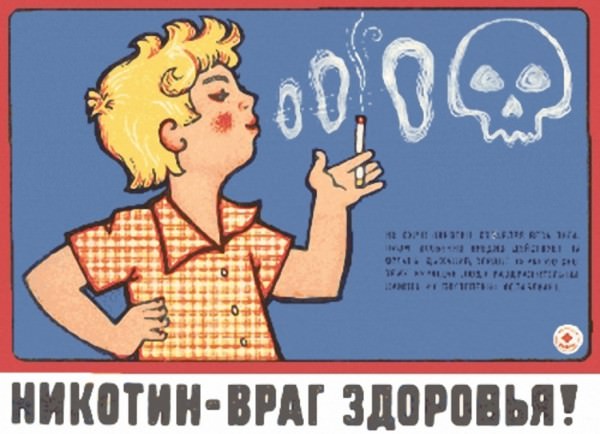 Это связано с тем, что курение поражает почти все внутренние системы, оставляя наибольший отпечаток на сердечно-сосудистой, дыхательной и пищеварительной. Особенно опасно подростковое табакокурение, ведь оно мешает нормальному развитию и формированию юного организма. По современным научным исследованиям табакокурение уменьшает жизнь в среднем на 10-15 лет.Проблема табакокурения в современном миреВ России привычка курить есть у около 60% сильной половины человечества и 15% женщин. Чаще всего оно встречается среди людей с невысоким уровнем образования. Все формы табакокурения играют большую роль в заболеваемости и преждевременной смертности, которую провоцируют более чем 20 болезней.Было подсчитано, что 30-40% смертей от ишемического заболевания сердца спровоцировало курение, приблизительно столько же онкологических смертей было вызвано пагубной привычной. Рак легких - это отдельная история, 9 случаев из 10 вызваны именно табакокурением.Курение во время беременности может спровоцировать выкидыш, снижает вес новорожденных, становится причиной умственного и физического отставания ребенка. Несмотря на такой огромный вред табакокурения, люди продолжают курить, наивно полагая, что негативные последствия обойдут их стороной. Чаще всего привычка курения формируется постепенно.В молодом возрасте начинаются пробные попытки, сигарета затягивается в компании, но со временем курение входит в привычку. Нередки случаи, когда 10-летние дети курят уже на регулярной основе. У детей, которые живут под одной крышей с курильщиком, вероятность закурить в два раза выше.Бросить курить сложно, особенно с первого раза. Это обусловлено психологической и физиологической зависимостью. Но комплексные мероприятия по борьбе с табакокурением дали возможность жителям западных стран во многом побороть эту привычку. К сожалению, в развивающихся странах, среди которых и Россия, число курящих только растет. Чтобы изменить эту ситуацию нам нужно перенять опыт зарубежных стран.В некоторых развитых государствах уже приняты законы, сужающие права курильщиков. Например, в Венгрии наложен запрет на курение в общественных местах, на расстоянии 200 метров от медицинских учреждений и школ снесены все киоски с сигаретами. Рестораны разделены на некурящих и курящих.В Эстонии приняли более жесткие меры: курить запрещается даже на остановках общественного транспорта и в лестничных пролетах домов. Несовершеннолетний за курение в общественном месте может получить штраф до 600 долларов США.Лидеры по борьбе с вредной привычкой - Канада и США. В 1997 году были вынесены огромные страховые иски крупным табачным компания за причиненный вред. Общая сумма составила 206 миллиардов и такова плата за то, что на гигантов не будут налагаться иски за причиненный ущерб. Кстати, законодательством предусмотрено, что курящие американцы платят за медицинскую страховку больше, чем некурящие. Ведь они сознательно наносят вред своему здоровью.С конца 2000 года в Канаде начал действовать закон, который регламентирует нанесение на пачки сигарет изображений больных легких, тканей мозга, полости рта. Картинки должны занимать половину поверхности пачки. Россия в вопросе заботы о гражданах, занимает промежуточную позицию между сознательной Америкой и не беспокоящейся Азией.Вред табакокурения оказываемый здоровью человекуНи для кого не секрет, что наибольший удар сигареты наносят по дыхательной системе. Чем «солиднее» стаж курильщика, тем больше вероятность развития заболеваний бронхов, легких и других дыхательных органов.Нос и носоглоткаЗаболевания связаны с постоянным раздражением слизистой во время курения. Нос человека служит естественным фильтром, который чистит воздух, поступающий в организм. Нос курильщика не справляется с этой функцией, поэтому всевозможные микробы попадают в организм человека намного чаще. Курящие люди чаще страдают гайморитом и ринитом, есть риск возникновения рака носоглотки.БронхиХронический бронхит - частый спутник курильщика. Очень многие курильщики страдают от специфического кашля, сопровождающегося серой мокротой. Астма и курение - очень опасная связь, которая может привести к губительным последствиям.Ротовая полостьОчень много неприятных заболеваний может сопровождать курильщика: пародонтоз, тонзиллит, кариес, потемнение эмали.ГортаньКурение изменяет голос, добавляя нотки хрипоты. Кроме того, ларингит у курильщиков протекает более тяжело, чем у свободных от зависимости людей. Раковая опухоль в этой части организма в 98% случаев возникает у курильщиков.Курение и легкиеЛегким курение наносит, пожалуй, самый большой вред. Рак легких - самая опасная болезнь. Кроме того курение может способствовать туберкулезу, плевриту и другим болезням.Негативное влияние оказываемое на пищеварительную системуКурение часто приводит к сужению кровеносных сосудов, нарушая кровопоток во внутренних органах. Такое положение дел провоцирует появление язвочек на слизистых оболочках двенадцатиперстной кишки и желудка. У курильщиков язвенная болезнь желудка встречается в несколько раз чаще, чем у не курильщиков, а летальный исход в четыре раза выше.Вред табакокурения для пищеварительных органов обусловлен тем, что вредные вещества во время курения оседают в желудке, провоцируя постоянное раздражение моторной и нейросекреторной функции. Каждый желудочно-кишечный тракт настроен на определенный ритм, на периодическое поступление еды. Табачный яд нарушает этот ритм, что провоцирует всевозможные заболевания. Так как никотин обеспечивает поступление в желудок канцерогенных элементов, возможно появление злокачественной опухоли.Как влияет курение на нервную системуНервная система - это одна из самых восприимчивых систем к никотину. Оказавших в легких и распадаясь в крови, никотин оказывает воздействие на головной мозг меньше чем за 10 секунд. Он поражает все отделы центральной нервной системы. Поэтому курение и давление это частая комбинация, встречающаяся у людей с большим стажем пагубной привычки.Каждая затяжка приводит к недостаточному попаданию воздуха в организм, которое затем приводит к потере ориентации, головокружению, ощущению усталости. Никотин оказывает попеременно возбуждающее и угнетающее воздействие на нервную систему. Это провоцирует раздражительность и плохое настроение. Медики говорят о том, что злостными курильщиками часто являются неврастеники, а также люди, которые страдают неврозами и более сильными расстройствами психики.Проведенные исследования свидетельствуют о негативном влиянии курения на умственную деятельность. Курение ослабляет внимание, снижает уровень интеллекта. Да, на какой-то момент ум начинает работать острее, но очень быстро наступает угнетение, которое в результате имеет большее влияние.Негативное влияние на сердечно-сосудистую системуКурение и сердцеСердце это мотор, это то, что запускает в нас жизнь, обеспечивает перекачку крови в организме. Это один из самых важных органов жизнедеятельности. В настоящее время существует большое количество факторов, которые негативно сказываются на его работе, среди них, конечно же, табакокурение. От никотиновой зависимости страдает шестая часть человечества. Не смотря на обилие рекламных проспектов, эта цифра уменьшается очень медленными темпами. Но тот вред, который курение наносит сердцу, должен заставить задуматься любого думающего человека.Курение провоцирует тахикардию, то есть увеличивается частота сердечных сокращений, растет артериальное давление. Пульс повышается. На сердце заметнее отражаются стрессы, переживания, ощутимые физические нагрузки.Курение и гипертонияВ связи с перечисленными выше факторами, курение зачастую вызывает гипертоническую болезнь. Особенно часто она встречается у людей с большим стажем курения.Кроме гипертонии курение провоцирует атеросклероз, ишемическую болезнь сердца и другие заболевания. Атеросклероз появляется при большом стаже курения. Это происходит из-за того, что на стенках артерий появляется холестерин и другие жиры, а поступление химических веществ, которые содержатся в табачном дыме, приводит к сужению кровеносных сосудов, а это значит, что сердцу нагружается больше, чем обычно.Современные исследования говорят о том, что из болезни пожилых атеросклезор превратился в серьезный недуг молодых людей. Курение послужило одной из важных причин омоложения заболевания. Медики считают, что женщинам рискованнее связываться с табаком. Если женщина начинает болеть атеросклерозом, то болезнь прогрессирует очень быстрыми темпами.Негативное влияние на половую сферуНесколько лет назад британские ученые опубликовали доклад, в котором отразили большую работу по исследованию влияния курения на организм человека. Одним из пунктов был - влияние курения на половую сферу.В этом документе сказано, что в настоящее время около 120 тыс. английских мужчин в возрасте от 30 до 50 лет коснулась импотенция, которая была вызвана пристрастием к курению. Ежегодно из-за курения у 5 тысяч женщин случаются выкидыши, рождаются 14 тыс. недоношенных детей, у 1200 женщин появляется рак яичников.Женщины, которые курят во время вынашивания плода, сталкиваются с преждевременными родами в 3 раза чаще, чем некурящие. Британские ученые подчеркнули, что курение негативно сказывается на оплодотворяющей функции спермы, провоцирует появление женского бесплодия и ранний приход климакса, который у курящих женщин протекает особенно болезненно.Алкоголь и табакокурение - двойной вредКогда человек не только курит, но еще и любит «побаловаться» алкоголем, то это очень тревожный знак. Он явно свидетельствует о том, что человек потерял способность управлять количеством. Алкогольная привычка и курение по отдельности наносят очень большой вред здоровью, а их кумулятивный эффект для одного человека может оказаться губительным.Это связано с тем, что обе привычки ослабляют организм, действуя на все системы одновременно. Таким образом, имеем более интенсивное поражение. В медицинской литературе отмечается частое алкогольное пристрастие курильщиков (особенно молодых женщин). Парадокс заключается в том, что женский организм более восприимчив к этим порокам.Борьба с табакокурением сложна, но и в ней можно победить, если правильно подойти к этому вопросу. С чего же начать?В первую очередь постарайтесь поменьше общаться с людьми, с которыми вы обычно курите на работе или дома.Постарайтесь общаться со спортсменами или просто людьми, которые не увлечены этой смертельной привычкой.Ну и конечно, просто постарайтесь держать себя в руках в любых ситуациях.ДЛЯ УСПЕШНОЙ БОРЬБЫ С КУРЕНИЕМ ОЧЕНЬ ВАЖНО, ЧТОБЫ ЖЕЛАНИЕ ПРЕКРАТИТЬ КУРИТЬ БЫЛО ИМЕННО ВАШИМ РЕШЕНИЕМ